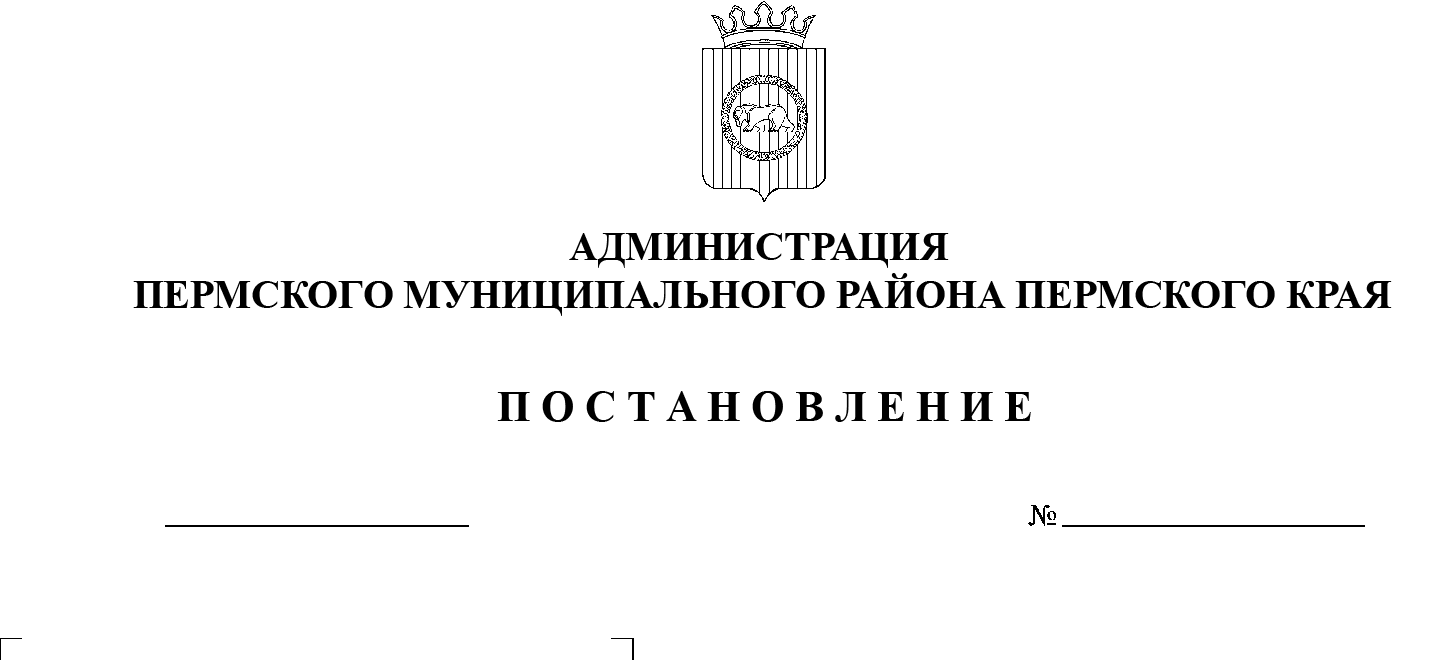 В соответствии с п. 20 ч. 1, ч. 4 ст. 14 Федерального закона от 06.10.2003 № 131-ФЗ «Об общих принципах организации местного самоуправления в Российской Федерации», п. 3 ч. 5.1 ст. 46 Градостроительного кодекса Российской Федерации, п. 6 ч. 2 ст. 47 Устава муниципального образования «Пермский муниципальный район», распоряжением управления архитектуры и  градостроительства администрации Пермского муниципального района от 20.02.2021 № СЭД-2021-299-12-12-01Р-19 «О разработке проекта межевания части территории Усть-Качкинского сельского поселения Пермского муниципального района Пермского края с целью строительства КТП 10/0,4 кВ, ВЛ 10 кВ с установкой линейного разъединителя, ВЛ 0,4 кВ для электроснабжения объектов для ведения дачного хозяйства по адресу: Пермский край, Пермский район, д. Моргали (4500058722)» (в редакции от 24.08.2021 № СЭД-2021-299-12-12-01Р-105)администрация Пермского муниципального района ПОСТАНОВЛЯЕТ:1. Утвердить проект межевания части территории Усть-Качкинского сельского поселения Пермского муниципального района Пермского края с целью строительства КТП 10/0,4 кВ, ВЛ 10 кВ с установкой линейного разъединителя, ВЛ 0,4 кВ для электроснабжения объектов для ведения дачного хозяйства по адресу: Пермский край, Пермский район, д. Моргали (4500058722), с шифром 011-2020-ПМТ, являющийся приложением к настоящему постановлению.2. Управлению архитектуры и градостроительства администрации Пермского муниципального района в течение 7 дней со дня принятия настоящего постановления направить проект межевания территории главе                                Усть-Качкинского сельского поселения.3. Настоящее постановление опубликовать в бюллетене муниципального образования «Пермский муниципальный район» и разместить на официальном сайте Пермского муниципального района www.permraion.ru. 4. Настоящее постановление вступает в силу со дня его официального опубликования и распространяется на правоотношения, возникшие с момента его подписания.5. Проект межевания территории разместить на официальном сайте Пермского муниципального района www.permraion.ru.6. Контроль за исполнением настоящего постановления возложить на начальника управления архитектуры и градостроительства администрации Пермского муниципального района, главного архитектора.Глава муниципального района                                                               В.Ю. ЦветовПриложение к постановлению администрации Пермского муниципального районаот 26.11.2021 № СЭД-2021-299-01-01-05.С-630Проект межевания части территории Усть-Качкинского сельского поселения Пермского муниципального района Пермского края с целью строительства КТП 10/0,4 кВ, ВЛ 10 кВ с установкой линейного разъединителя, ВЛ 0,4 кВ для электроснабжения объектов для ведения дачного хозяйства по адресу: Пермский край, Пермский район, д. Моргали (4500058722)Шифр 011-2020-ПМТПроект межевания территорииСОДЕРЖАНИЕЧасть территории Усть-Качкинского сельского поселения Пермского муниципального района Пермского края с целью строительства КТП 10/0,4 кВ, ВЛ 10 кВ с установкой линейного разъединителя, ВЛ 0,4 кВ для электроснабжения объектов для ведения дачного хозяйства поадресу: Пермский край, Пермский район, д. Моргали (4500058722)Раздел 1Шифр 011-2020-ПМТ1.ГЧПроект межевания территории. Графическая часть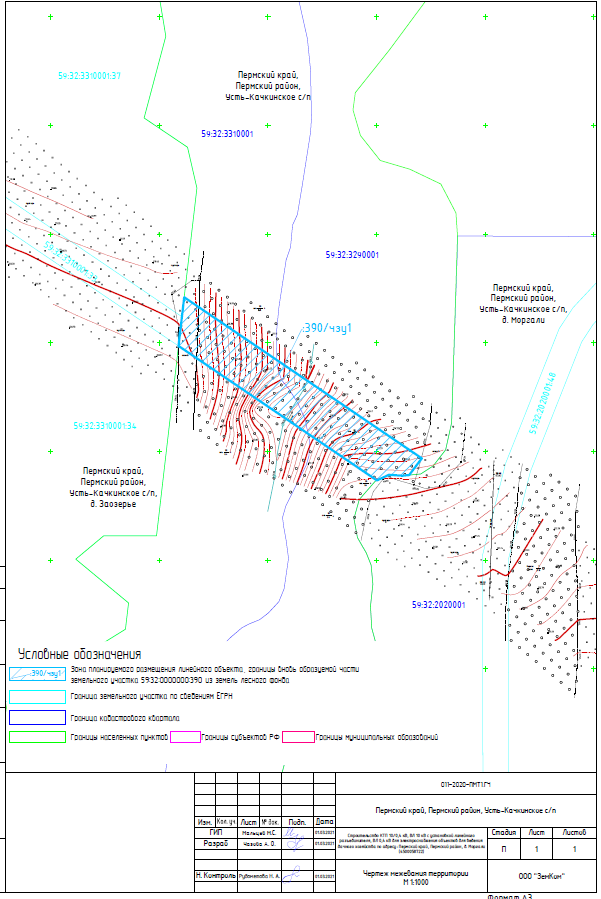 Часть территории Усть-Качкинского сельского поселения Пермского муниципального района Пермского края с целью строительства КТП 10/0,4 кВ, ВЛ 10 кВ с установкой линейного разъединителя, ВЛ 0,4 кВ для электроснабжения объектов для ведения дачного хозяйства поадресу: Пермский край, Пермский район, д. Моргали (4500058722)Раздел 2Шифр 011-2020-ПМТ1.ТЧПроект межевания территории. Текстовая частьПроектом межевания не предусмотрено образование земельного  участка. Проектом межевания предусмотрено образование части земельного лесного участка 59:32:0000000:390 (далее - 59:32:0000000:390/чзу1) площадью 2463 кв.м.Таблица 1«Перечень и сведения о площади образуемых земельных участков, в том числе возможные способы их образования»Проектом не предусмотрено образование земельных участков, которые будут отнесены к территориям общего пользования или имуществу общего пользования, в отношении которых предполагаются резервирование и (или) изъятие для государственных или муниципальных нужд.Целевое назначение лесовВ соответствии с приказом Федерального агентства лесного хозяйства от 2 сентября 2014 г. № СЭД-30-01-02-1172 «Об утверждении Перечней лесных кварталов в составе участковых лесничеств Пермского края» на территории Пермского края Култаевское участковое лесничество входит в состав Пермского лесничества.На момент проектирования лесного участка, на территории Пермского лесничества распространяется действие лесохозяйственного регламента, утвержденного приказом Министерства природных ресурсов, лесного хозяйства и экологии Пермского края от 29.12.2017 № СЭД-30-01-02-2068.  Согласно лесохозяйственному  регламенту  Пермского лесничества Пермского края проектируемый лесной участок расположенный в квартале № 51 (часть выдела 11) Култаевского участкового лесничества относится к защитным лесам.Количественные и качественные характеристики проектируемого лесного участкаРаспределение земель  Характеристика насаждений3. Средние таксационные показатели насаждений лесного участка4. Объекты лесной инфраструктуры5. Особо защитные участки лесов6. Объекты, не связанные с созданием лесной инфраструктурыВиды разрешенного использования лесов на проектируемом лесном участкеЛесохозяйственным регламентом Пермского лесничества, утвержденным приказом министерства природных ресурсов, лесного хозяйства и  экологии пермского края от 29.12.2017 № СЭД-30-01-02-2068  в квартале 51 Култаевского участкового лесничества Пермского лесничества, установлены следующие виды разрешенного использования лесов:Сведения об обременениях проектируемого лесного участкаСогласно выписке из государственного лесного реестра № 339-2020-09 от 15.09.2020г. обременения лесного участка отсутствуют.Сведения об ограничениях использования лесовОграничения использования лесов для строительства, реконструкции, эксплуатации линейных объектов устанавливаются Лесным кодексом Российской Федерации и лесохозяйственными регламентами лесничеств.Линии электропередачи, линии связи, трубопроводы и иные линейные объекты считаются объектами, не связанными с созданием лесной инфраструктуры. При строительстве, реконструкции и эксплуатации линейных объектов, не связанных с созданием лесной инфраструктуры, допускается вырубка деревьев, кустарников, лиан, в том числе в охранных и санитарно-защитных зонах, предназначенных для обеспечения безопасности граждан и создания необходимых условий для эксплуатации соответствующих объектов (часть 5 ст. 21 Лесного кодекса Российской Федерации).Земли, которые использовались для строительства, реконструкции и эксплуатации линейных объектов, подлежат рекультивации (часть 6 ст.21 Лесного кодекса Российской Федерации).Если при использовании лесов для строительства, реконструкции и эксплуатации объектов, не связанных с созданием лесной инфраструктуры, потребуется заготовка древесины и иных лесных ресурсов, использование осуществляется одновременно для нескольких целей в соответствии с частью 2 ст.25 Лесного кодекса Российской Федерации. Если заготовка древесины на землях лесного фонда не была оформлена по правилам ст.29 Лесного кодекса Российской Федерации, на полученную древесину возникает право собственности Российской Федерации (часть 2 ст.20 Лесного кодекса Российской Федерации).В соответствии с п.3 части 5 статьи 105 Лесного кодекса Российской Федерации в зеленых зонах запрещается размещение объектов капитального строительства, за исключением гидротехнических сооружений, линий связи, линий электропередачи, подземных трубопроводов.В целях строительства линейных объектов используются, прежде всего, нелесные земли, а при отсутствии на лесном участке таких земель – участки невозобновившихся вырубок, гарей, пустырей, прогалины, а также площади, на которых произрастают низкополнотные и наименее ценные лесные насаждения.Осуществление строительства, реконструкции и эксплуатации линейных объектов должно исключать развитие эрозионных процессов на занятой и прилегающей территории. На лесных участках, предоставленных в пользование в целях строительства, реконструкции линейных объектов использование лесов осуществляется в соответствии с проектом освоения лесов.Согласно лесохозяйственному регламенту Пермского лесничества, на лесах с видом использования «Строительство, реконструкция, эксплуатация линейных объектов» накладываются следующие ограничения: предоставленного участка; захламление прилегающих территорий; загрязнение площади химическими и радиоактивными веществами; проезд транспорта за пределами предоставленного участка. В лесах, расположенных в лесопарковых зонах, запрещается размещение объектов капитального строительства. В лесах, расположенных в зеленых зонах, запрещается размещение объектов капитального строительства, за исключением линий связи, линий электропередачи, подземных трубопроводов.Сведения о наличии на проектируемом лесном участке особо защитных участков лесов, особо охраняемых природных территорий, зон с особыми условиями использования территорийУчасток имеет особо защитное значение, выражающееся в следующем: в части выдела 11 квартала 55 ОЗУ: берегозащитные участки лесов, расположенные вдоль водных объектов.Согласно лесохозяйственному регламенту Пермского лесничества, на такие участки накладываются следующие ограничения: Запрещается проведение сплошных рубок лесных насаждений, за исключением случаев, предусмотренных частью 5.1 статьи 21 Лесного кодекса Российской Федерации, и случаев, если выборочные рубки не обеспечивают замену лесных насаждений, утрачивающих свои средообразующие, водоохранные, санитарно-гигиенические, оздоровительные и иные полезные функции, на лесные насаждения, обеспечивающие сохранение целевого назначения защитных лесов и выполняемых ими полезных функций. Запрещается ведение сельского хозяйства, за исключением сенокошения и пчеловодства. Запрещается строительство и эксплуатация объектов капитального строительства, за исключением линейных объектов и гидротехнических сооружений. Проведение выборочных рубок допускается в целях вырубки погибших и поврежденных лесных насаждений. Не допускается интродукция видов (пород) деревьев, кустарников, лиан, других лесных растений, которые не произрастают в естественных условиях в данном лесном районе. Запрещается создание лесоперерабатывающей инфраструктуры. Запрещается заготовка пневого осмола в берегозащитных, почвозащитных участков лесов, расположенных вдоль водных объектов, склонов оврагов. Запрещается выращивание лесных плодовых, ягодных, декоративных растений, лекарственных растений.  Мероприятия по локализации и ликвидации очагов вредных организмов проводятся без применения авиации. Запрещается использование токсичных химических препаратов для охраны и защиты лесов.  Запрещено движение и стоянка транспортных средств (кроме специальных транспортных средств), за исключением их движения по дорогам и стоянки на дорогах и в специально оборудованных местах, имеющих твердое покрытие. Не допускается:  - проведение реконструкции малоценных лесных насаждений путем сплошной вырубки;  - распашка земель; - размещение отвалов размываемых грунтов; - выпас сельскохозяйственных животных и организация для них лагерей, ванн.В соответствии с лесохозяйственным регламентом ГКУ «Пермское лесничество»  ООПТ на данных участках отсутствуют.ПЕРЕЧЕНЬ КООРДИНАТ ХАРАКТЕРНЫХ ТОЧЕК ОБРАЗУЕМЫХ ЗЕМЕЛЬНЫХ УЧАТКОВПроектом межевания территории не предусмотрено образование земельных участков.Таблица № 2Перечень координат характерных точек образуемой части лесного участка по адресу: Пермский край, Пермский муниципальный район, Пермское лесничество, Култаевское участковое лесничество, квартал №51 (часть выдела 11)СВЕДЕНИЯ О ГРАНИЦАХ ТЕРРТОРИИЗемельные участки и части земельных участков, на которых планируется размещение вышеуказанного линейного объекта - не будут отнесены к территориям общего пользования или имуществу общего пользования.Таблица № 3Перечень координат характерных точек границ зон планируемого размещения линейного объекта  «Строительство КТП 10/0,4 кВ, ВЛ 10 кВ с установкой линейного разъединителя, ВЛ 0,4 кВ для электроснабжения объектов для ведения дачного хозяйства по адресу: Пермский край, Пермский район, д. Моргали (4500058722)»в системе координат МСК-59Часть территории Усть-Качкинского сельского поселения Пермского муниципального района Пермского края с целью строительства КТП 10/0,4 кВ, ВЛ 10 кВ с установкой линейного разъединителя, ВЛ 0,4 кВ для электроснабжения объектов для ведения дачного хозяйства поадресу: Пермский край, Пермский район, д. Моргали (4500058722)Том 2Шифр 011-2020-ПМТ2.ГЧМатериалы по обоснованию проекта межевания территории.Графическая часть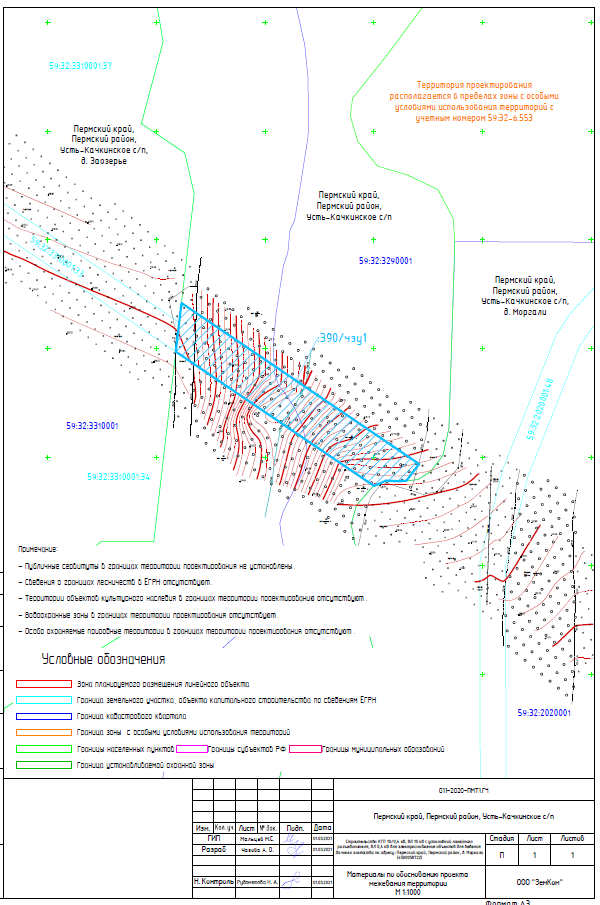 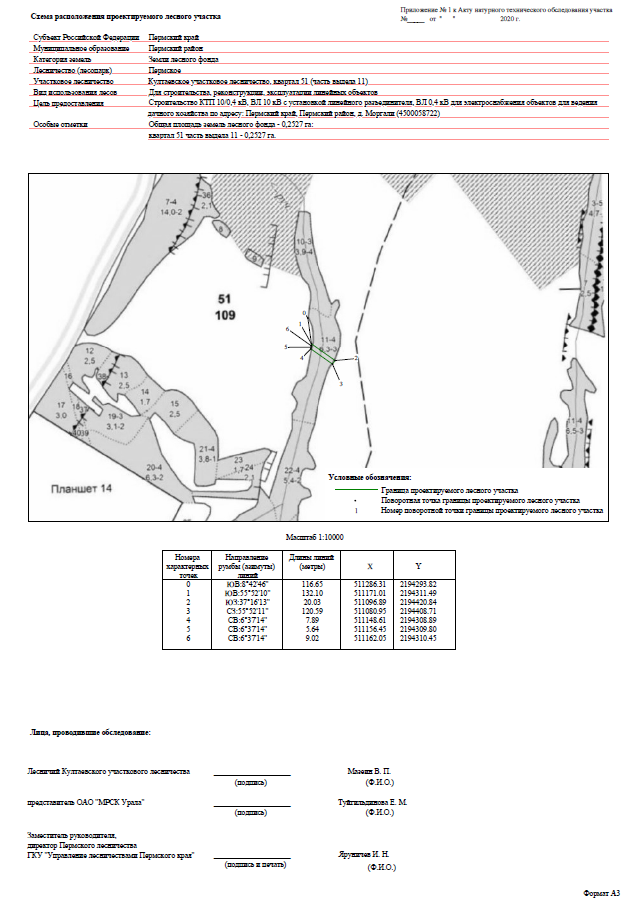 Часть территории Усть-Качкинского сельского поселения Пермского муниципального района Пермского края с целью строительства КТП 10/0,4 кВ, ВЛ 10 кВ с установкой линейного разъединителя, ВЛ 0,4 кВ для электроснабжения объектов для ведения дачного хозяйства поадресу: Пермский край, Пермский район, д. Моргали (4500058722)Том2Шифр 011-2020-ПМТ2.ТЧМатериалы по обоснованию проекта межевания территории.Пояснительная запискаОСНОВАНИЯ И ИСХОДНЫЕ ДАННЫЕ ДЛЯ ПРОЕКТИРОВАНИЯПроект межевания территории для части территории Усть-Качкинского сельского Пермского муниципального района Пермского края с целью строительства КТП 10/0,4 кВ, ВЛ 10 кВ с установкой линейного разъединителя, ВЛ 0,4 кВ для электроснабжения объектов для ведения дачного хозяйства по адресу: Пермский край, Пермский район, д. Моргали (4500058722)   разработан на основании:Распоряжения «О разработке проекта межевания части территории Усть-Качкинского сельского Пермского муниципального района Пермского края с целью строительства  КТП 10/0,4 кВ, ВЛ 10 кВ с установкой линейного разъединителя, ВЛ 0,4 кВ для электроснабжения объектов для ведения дачного хозяйства по адресу: Пермский край, Пермский район, д. Моргали (4500058722)» №СЭД-2021-299-12-12-01Р-19 от 20.02.2021г.;Инженерно - геодезических изысканий;Генерального плана Усть-Качкинского сельского поселения Пермского муниципального района, утвержденного решением Совета депутатов  Усть-Качкинского сельского поселения от  26.12.2013 № 41;Правил землепользования и застройки Усть-Качкинского сельского поселения Пермского муниципального района, утвержденных решением Земского собрания Пермского муниципального района Пермского края от 28.09.2017 № 253 (в редакциии постановления адсминистрации Пермского муниципального района № СЭД-2021-299-01-01-05.С-399 от 05.08.2021г.);Технического задания № 5/07-130-ЦЭС/2020 на лесоустроительные работы по электросетевым объектам, реализуемых в рамках исполнения договоров технического присоединения для нужд ПО ЦЭС ОАО  «МРСК-Урала»- «Пермэнерго».Цель разработки -  определение границ и площади лесных земельных участков, необходимых для строительства линейного объекта.Проект межевания территории разработан на основании статьи 11.2, 11.3 Земельного кодекса Российской Федерации и в соответствии со статьей 43 Градостроительного кодекса РФ.Подготовка проекта межевания территории осуществлена в установленной в отношении кадастрового округа местной системе координат МСК-59. Объект не имеет федерального, регионального, местного значения. Проект межевания территории разработан в виде отдельного документа и состоит из текстовой и графической части.Проектные графические материалы выполнены на основании кадастрового плана территории, выданного Федеральным государственным бюджетным учреждением «Федеральная кадастровая палата Федеральной службы государственной регистрации, кадастра и картографии» по Пермскому краю. Графические материалы выполнены в масштабе: 1:1000 и включают в себя чертеж межевания территории, на котором указаны границы зоны планируемого размещения линейного объекта, границы существующих земельных участков, границы образуемого земельного участка, границы образуемых  частей земельных участков.ОБОСНОВАНИЕ ОПРЕДЕЛЕНИЯ МЕСТОПОЛОЖЕНИЯ ГРАНИЦ ОБРАЗУЕМОГО ЗЕМЕЛЬНОГО УЧАСТКА С УЧЕТОМ СОБЛЮДЕНИЯ ТРЕБОВАНИЙ К ОБРАЗУЕМЫМ ЗЕМЕЛЬНЫМ УЧАСТКАМ, В ТОМ ЧИСЛЕ ТРЕБОВАНИЙ К ПРЕДЕЛЬНЫМ (МИНИМАЛЬНЫМ И (ИЛИ) МАКСИМАЛЬНЫМ) РАЗМЕРАМ ЗЕМЕЛЬНЫХ УЧАСТКОВПроектом межевания не  предусмотрено образование земельного  участка. Проектом межевания предусмотрено образование части земельного лесного участка 59:32:0000000:390 (далее - 59:32:0000000:390/чзу1) площадью 2463 кв.м.ОБОСНОВАНИЕ СПОСОБА ОБРАЗОВАНИЯ ЗЕМЕЛЬНОГО УЧАСТКАПроектом межевания образование земельного участка не предусмотрено.Проектом межевания предусмотрено образование части земельного участка 59:32:0000000:390/чзу1 из земель лесного фонда площадью 2463 кв.м. из земель лесного фонда.ОБОСНОВАНИЕ ОПРЕДЕЛЕНИЯ РАЗМЕРОВ ОБРАЗУЕМОГО ЗЕМЕЛЬНОГО УЧАСТКАНеобходимая площадь земельных участков на период строительства и эксплуатации определена в соответствии с разработанным проектом полосы отвода, кадастровыми планами территории и действующими нормативными документами.Общая площадь планируемого размещения объекта 2463 кв.м. зона, подлежащая межеванию составляет 2463 кв.м.Параметры проектируемой территории:ОБОСНОВАНИЕ ОПРЕДЕЛЕНИЯ ГРАНИЦ ПУБЛИЧНОГО СЕРВИТУТА, ПОДЛЕЖАЩЕГО УСТАНОВЛЕНИЮ В СООТВЕТСТВИИ С ЗАКОНОДАТЕЛЬСТВОМ РОССИЙСКОЙ ФЕДЕРАЦИИПроектом межевания установление публичного сервитута не предусмотрено.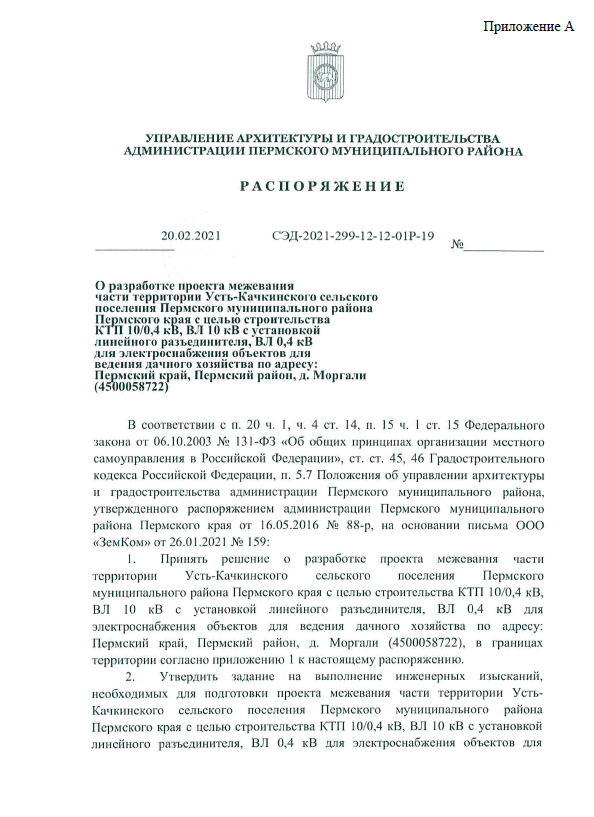 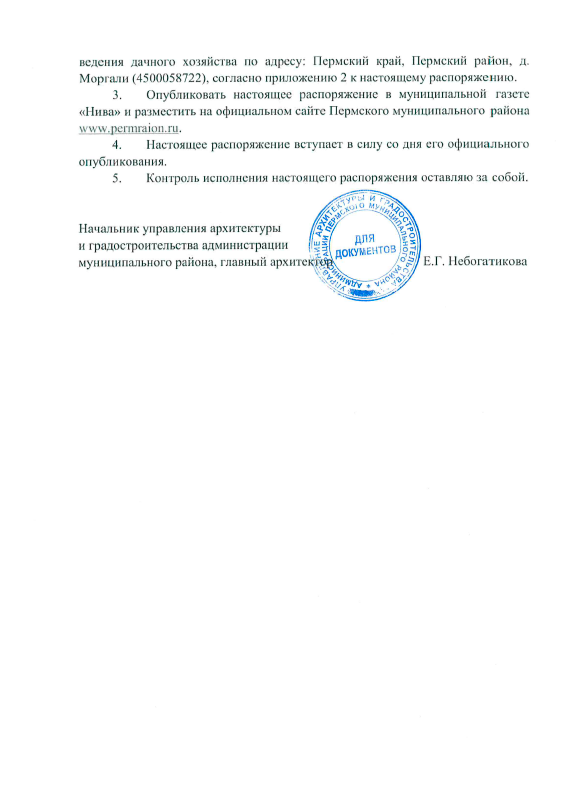 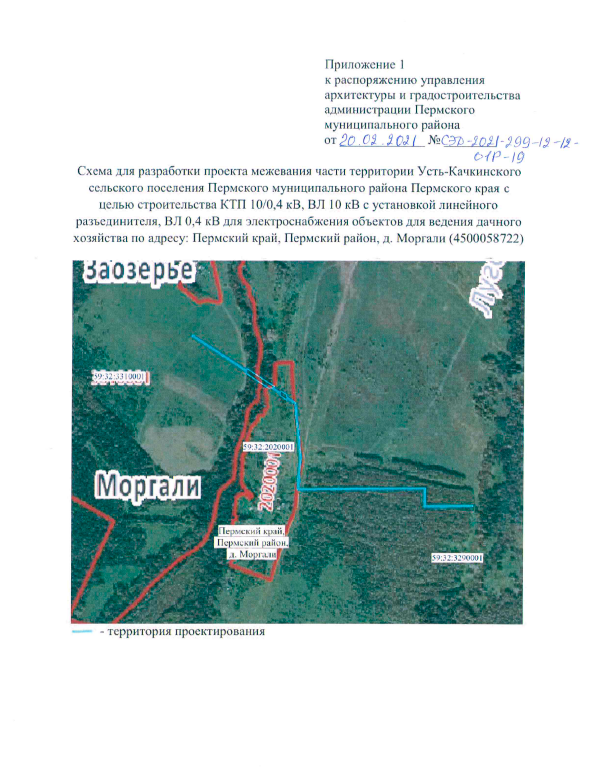 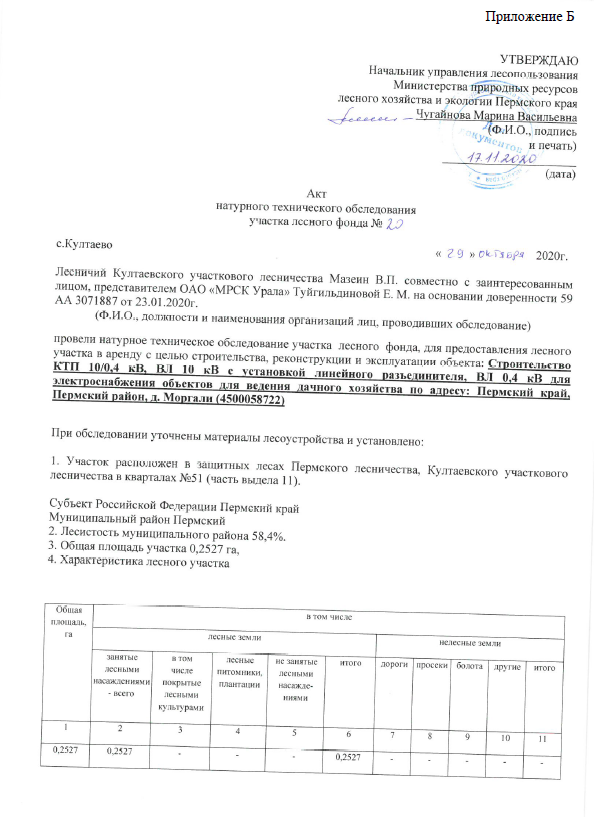 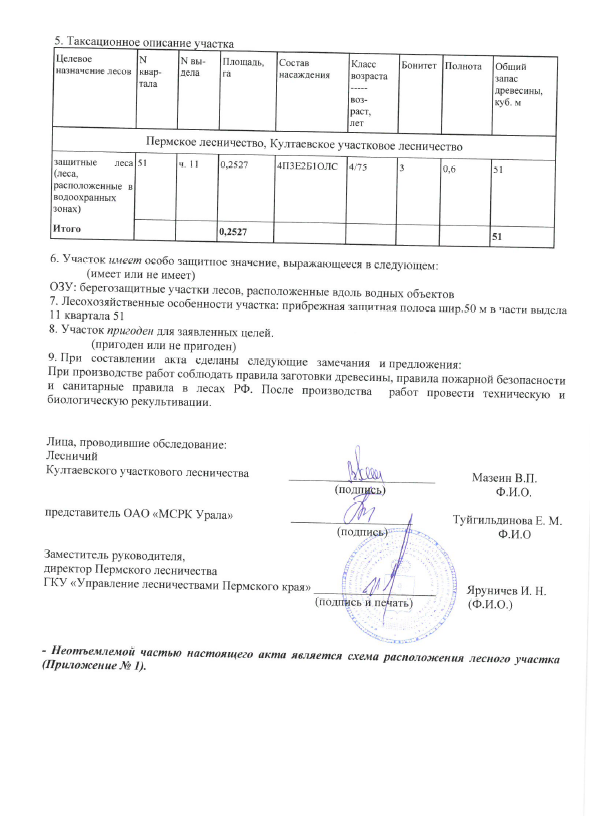 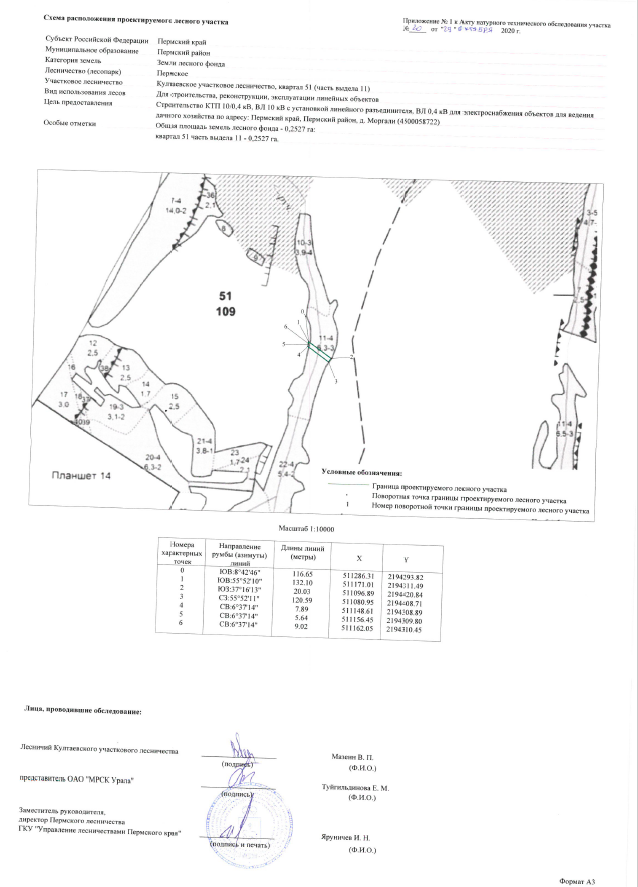 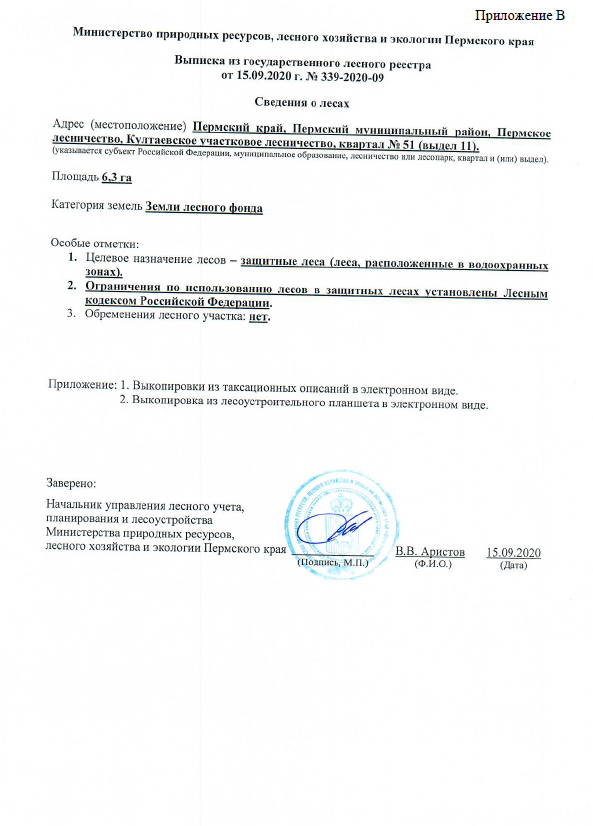 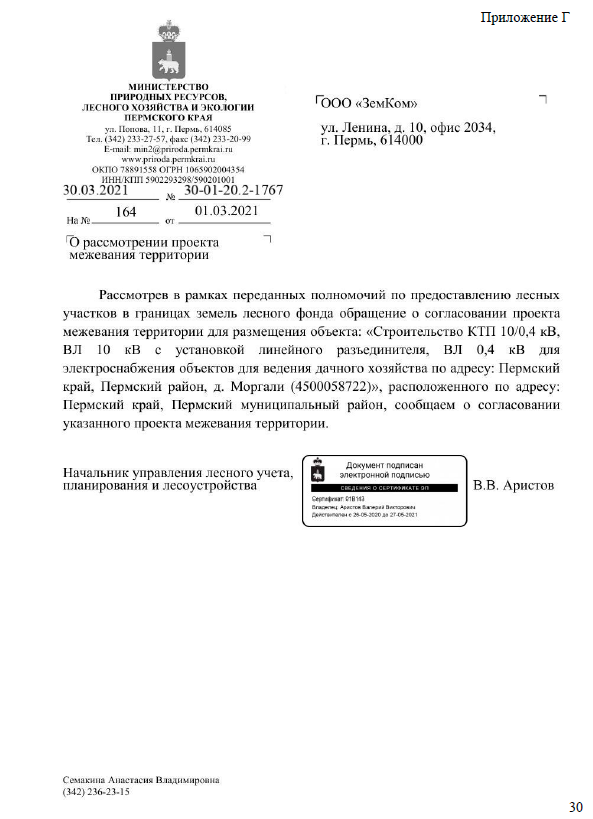 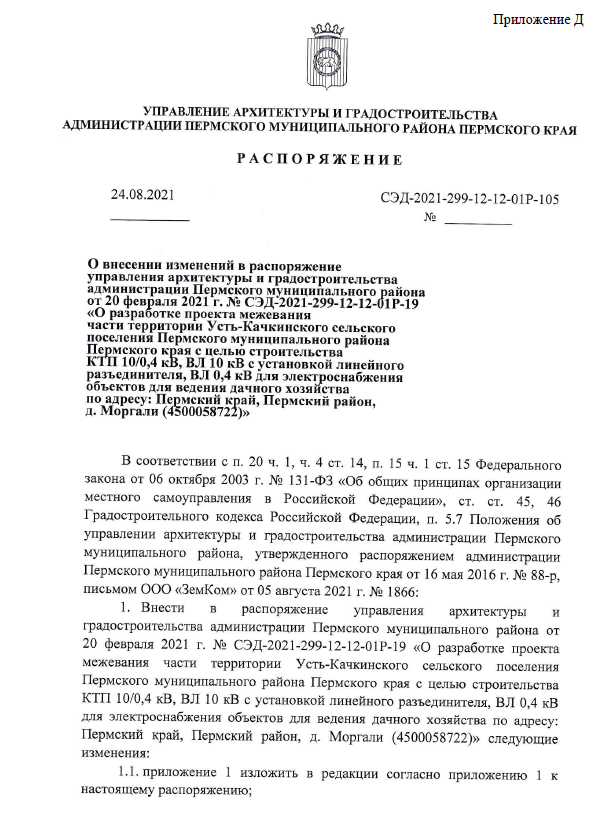 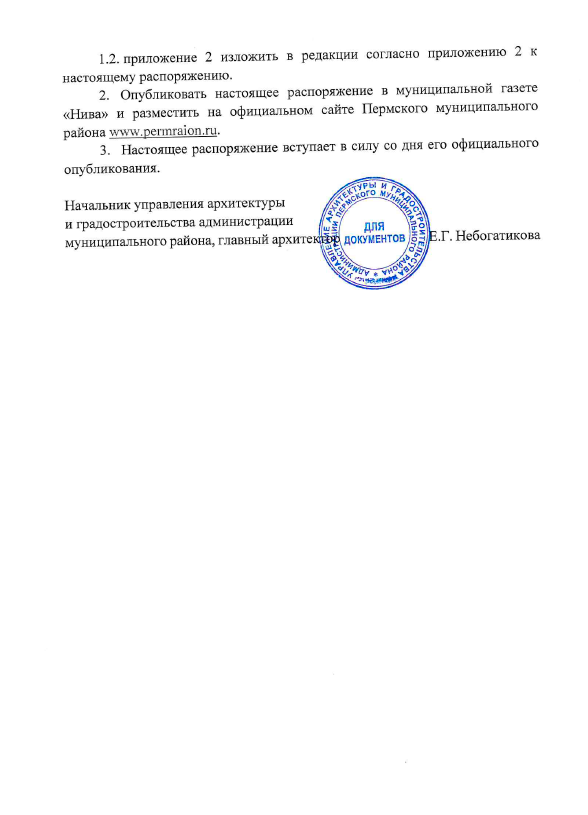 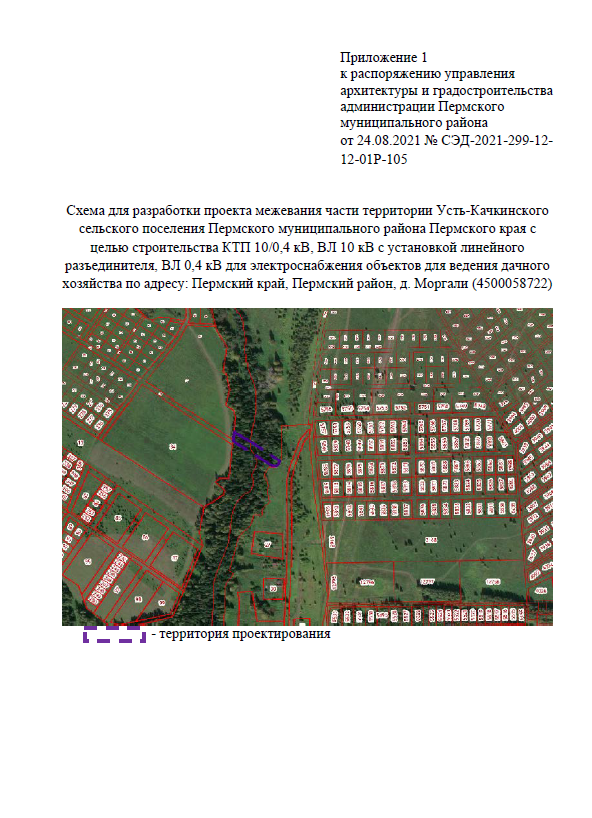 Раздел 1. Проект межевания территории. Графическая частьРаздел 1. Проект межевания территории. Графическая часть4Чертеж межевания территорииЧертеж межевания территории5Раздел 2. Проект межевания территории. Текстовая частьРаздел 2. Проект межевания территории. Текстовая часть6СВЕДЕНИЯ О ВНОВЬ ОБРАЗУЕМЫХ ЗЕМЕЛЬНЫХ УЧАСТКАХСВЕДЕНИЯ О ВНОВЬ ОБРАЗУЕМЫХ ЗЕМЕЛЬНЫХ УЧАСТКАХ7Целевое назначение лесовЦелевое назначение лесов7Количественные и качественные характеристики проектируемого лесногоучасткаКоличественные и качественные характеристики проектируемого лесногоучастка8Виды разрешенного использования лесов на проектируемом лесном участкеВиды разрешенного использования лесов на проектируемом лесном участке9Сведения об обременениях проектируемого лесного участкаСведения об обременениях проектируемого лесного участка10Сведения об ограничениях использования лесовСведения об ограничениях использования лесов10Сведения о наличии на проектируемом лесном участке особо защитныхучастков лесов, особо охраняемых природных территорий, зон с особыми условиями использования территорийСведения о наличии на проектируемом лесном участке особо защитныхучастков лесов, особо охраняемых природных территорий, зон с особыми условиями использования территорий12ПЕРЕЧЕНЬ	КООРДИНАТ	ХАРАКТЕРНЫХ	ТОЧЕК	ОБРАЗУЕМЫХЗЕМЕЛЬНЫХ УЧАТКОВПЕРЕЧЕНЬ	КООРДИНАТ	ХАРАКТЕРНЫХ	ТОЧЕК	ОБРАЗУЕМЫХЗЕМЕЛЬНЫХ УЧАТКОВ13СВЕДЕНИЯ О ГРАНИЦАХ ТЕРРТОРИИСВЕДЕНИЯ О ГРАНИЦАХ ТЕРРТОРИИ14Раздел 3. Материалы по обоснованию проекта межевания территории. Графическая частьРаздел 3. Материалы по обоснованию проекта межевания территории. Графическая часть15Материалы по обоснованию проекта межевания территорииМатериалы по обоснованию проекта межевания территории16Раздел 2. Материалы по обоснованию проекта межевания территории. Пояснительная запискаРаздел 2. Материалы по обоснованию проекта межевания территории. Пояснительная записка18ОСНОВАНИЯ И ИСХОДНЫЕ ДАННЫЕ ДЛЯ ПРОЕКТИРОВАНИЯОСНОВАНИЯ И ИСХОДНЫЕ ДАННЫЕ ДЛЯ ПРОЕКТИРОВАНИЯ19ОБОСНОВАНИЕ ОПРЕДЕЛЕНИЯ МЕСТОПОЛОЖЕНИЯ ГРАНИЦ ОБРАЗУЕМОГО ЗЕМЕЛЬНОГО УЧАСТКА С УЧЕТОМ СОБЛЮДЕНИЯ ТРЕБОВАНИЙ К ОБРАЗУЕМЫМ ЗЕМЕЛЬНЫМ УЧАСТКАМ, В ТОМ ЧИСЛЕ ТРЕБОВАНИЙ К ПРЕДЕЛЬНЫМ (МИНИМАЛЬНЫМ И (ИЛИ)МАКСИМАЛЬНЫМ) РАЗМЕРАМ ЗЕМЕЛЬНЫХ УЧАСТКОВОБОСНОВАНИЕ ОПРЕДЕЛЕНИЯ МЕСТОПОЛОЖЕНИЯ ГРАНИЦ ОБРАЗУЕМОГО ЗЕМЕЛЬНОГО УЧАСТКА С УЧЕТОМ СОБЛЮДЕНИЯ ТРЕБОВАНИЙ К ОБРАЗУЕМЫМ ЗЕМЕЛЬНЫМ УЧАСТКАМ, В ТОМ ЧИСЛЕ ТРЕБОВАНИЙ К ПРЕДЕЛЬНЫМ (МИНИМАЛЬНЫМ И (ИЛИ)МАКСИМАЛЬНЫМ) РАЗМЕРАМ ЗЕМЕЛЬНЫХ УЧАСТКОВ21ОБОСНОВАНИЕ СПОСОБА ОБРАЗОВАНИЯ ЗЕМЕЛЬНОГОУЧАСТКАОБОСНОВАНИЕ СПОСОБА ОБРАЗОВАНИЯ ЗЕМЕЛЬНОГОУЧАСТКА21ОБОСНОВАНИЕ ОПРЕДЕЛЕНИЯ РАЗМЕРОВ ОБРАЗУЕМОГОЗЕМЕЛЬНОГО УЧАСТКАОБОСНОВАНИЕ ОПРЕДЕЛЕНИЯ РАЗМЕРОВ ОБРАЗУЕМОГОЗЕМЕЛЬНОГО УЧАСТКА21ОБОСНОВАНИЕ ОПРЕДЕЛЕНИЯ ГРАНИЦ ПУБЛИЧНОГО СЕРВИТУТА, ПОДЛЕЖАЩЕГО УСТАНОВЛЕНИЮ ВСООТВЕТСТВИИ С ЗАКОНОДАТЕЛЬСТВОМ РОССИЙСКОЙ ФЕДЕРАЦИИОБОСНОВАНИЕ ОПРЕДЕЛЕНИЯ ГРАНИЦ ПУБЛИЧНОГО СЕРВИТУТА, ПОДЛЕЖАЩЕГО УСТАНОВЛЕНИЮ ВСООТВЕТСТВИИ С ЗАКОНОДАТЕЛЬСТВОМ РОССИЙСКОЙ ФЕДЕРАЦИИ22Приложение АРаспоряжение Управления архитектуры и градостроительства администрации Пермского муниципального района Пермского края «О разработке проекта межевания части территории Усть-Качкинского сельского Пермского муниципального района Пермскогокрая с целью строительства КТП 10/0,4 кВ, ВЛ 10 кВ с23установкой линейного разъединителя, ВЛ 0,4 кВ для электроснабжения объектов для ведения дачного хозяйства по адресу: Пермский край, Пермский район, д. Моргали (4500058722)» №СЭД-2021-299-12-12-01Р-19от 20.02.2021г.;Приложение БАкт натурно технического обследования лесного участка№ 20 от 29.10.2020г.;26Приложение ВВыписка из государственного лесного реестра № 339-2020-09 от 15.09.2020г.29Приложение ГПисьмо	Министерства	природных	ресурсов,	лесного хозяйства и экологии Пермского края от 30.03.2021 №30-01-20.2-176730Приложение ДРаспоряжение Управления архитектуры и градостроительства администрации Пермского муниципального района Пермского края «О внесении изменений в распоряжение управления архитектуры и градостроительства администрации Пермского муниципального района от 20 февраля 2021 г. № СЭД- 2021-299-12-12-01Р-19 «О разработке проекта межевания части территории Усть-Качкинского сельского Пермского муниципального района Пермского края с целью строительства КТП 10/0,4 кВ, ВЛ 10 кВ с установкой линейного разъединителя, ВЛ 0,4 кВ для электроснабжения объектов для ведения дачного хозяйства по адресу: Пермский край, Пермский район, д.Моргали (4500058722)» № СЭД-2021-299-12-12-01Р-105 от 24.08.2021г.31№Кадастровый номер исходного земельного участкаКатегория земельЗемлепользователь (правообладатель)Площадь исходного участка, км. м.Площадь проектируемого участка, км.м.Вид разрешенного использованияСпособ образования159:32:0000000:390Земли лесного фондаСобственность публично-правовых образований (государственная собственность)18 987 3592463коммунальное обслуживаниеобразование части земельного участка с условным номером 59:32:0000000:390/чзу1Общая площадь, гав том числев том числев том числев том числев том числев том числев том числев том числев том числев том числеОбщая площадь, галесные землилесные землилесные землилесные землилесные землинелесные землинелесные землинелесные землинелесные землинелесные землиОбщая площадь, гапокрытые лесной растительность- - всегов том 
числе покрытые лесными культурамилесные питомники, плантациине покрытые лесной растительностьюитогодорогипросекиболотадругиеитого12345678910110,25270,2527---0,2527-----Категория лесов и (или) целевое назначение лесов№ квар-тала№выделаПреобладающая породаПлощадь,(га) /запас древесины (куб.м)В том числе по группам возраста древостоя (га/куб.м)В том числе по группам возраста древостоя (га/куб.м)В том числе по группам возраста древостоя (га/куб.м)В том числе по группам возраста древостоя (га/куб.м)Категория лесов и (или) целевое назначение лесов№ квар-тала№выделаПреобладающая породаПлощадь,(га) /запас древесины (куб.м)Молод-някиСредне-возрастныеПриспе-вающиеСпелые и пере-стойные12345678959:32:0000000:390/чзу1Култаевское участковое лесничество (квартал 51, часть выдела 11)59:32:0000000:390/чзу1Култаевское участковое лесничество (квартал 51, часть выдела 11)59:32:0000000:390/чзу1Култаевское участковое лесничество (квартал 51, часть выдела 11)59:32:0000000:390/чзу1Култаевское участковое лесничество (квартал 51, часть выдела 11)59:32:0000000:390/чзу1Култаевское участковое лесничество (квартал 51, часть выдела 11)59:32:0000000:390/чзу1Култаевское участковое лесничество (квартал 51, часть выдела 11)59:32:0000000:390/чзу1Култаевское участковое лесничество (квартал 51, часть выдела 11)59:32:0000000:390/чзу1Култаевское участковое лесничество (квартал 51, часть выдела 11)59:32:0000000:390/чзу1Култаевское участковое лесничество (квартал 51, часть выдела 11)защитные леса (леса, расположенные в водоохранных зонах)51ч. 114П3Е2Б1ОЛС0,2527/51-0,2527/51--ИтогоИтогоИтогоИтого0,2527/51-0,2527/51--Категория лесов и (или) целевое назначение лесовПреобладающая породаСостав насажденийСредний возраст, летБонитет насажденийПолнота древо-стоевСредний запас древесины (куб.м/га)Средний запас древесины (куб.м/га)Средний запас древесины (куб.м/га)Категория лесов и (или) целевое назначение лесовПреобладающая породаСостав насажденийСредний возраст, летБонитет насажденийПолнота древо-стоевСредне-возраст-ныеПрис-певающиеСпелые и перес-тойныеЗащитные леса Пихта4П3Е2Б1ОЛС7530,6202--№ п/пЛесничествоУчастковое лесничество/урочище (при наличии)Лесной кварталЛесотаксационный выделНаименование объектаЕдиница измеренияОбъем12345678--------№ п/пЛесничествоУчастковое лесничество/урочище (при наличии)Лесной кварталЛесотаксационный выделНазначениеПлощадь (га)12345671ПермскоеКултаевское5111берегозащитные участки лесов, расположенные вдоль водных объектов0,2527№ п/пЛесничествоУчастковое лесничество/урочище (при наличии)Лесной кварталЛесотаксационный выделНаименование объектаЕдиница измеренияОбъем12345678--------Заготовка древесины Заготовка живицыЗаготовка и сбор недревесных лесных ресурсовЗаготовка пищевых лесных ресурсов и сбор лекарственных растенийОсуществление видов деятельности в сфере охотничьего хозяйстваВедение сельского хозяйстваОсуществление научно-исследовательской деятельности, образовательной деятельностиОсуществление рекреационной деятельностиВыращивание лесных плодовых, ягодных, декоративных растений, лекарственных растенийВыращивание посадочного материала лесных растений (саженцев, сеянцев)Осуществление геологического изучения недр, разведка и добыча полезных ископаемыхСтроительство и эксплуатация водохранилищ и иных искусственных водных объектов, а также гидротехнических сооружений, морских портов, морских терминалов, речных портов, причаловСтроительство, реконструкция, эксплуатация линейных объектовОсуществление религиозной деятельностиИные виды№ точекXY59:32:0000000:390/чзу159:32:0000000:390/чзу159:32:0000000:390/чзу11511171.012194311.492511096.892194420.843511089.182194414.984511088.892194411.875511089.292194405.696511086.732194400.187511148.612194308.898511156.452194309.809511162.052194310.45№ точекXY1511171.012194311.492511096.892194420.843511089.182194414.984511088.892194411.875511089.292194405.696511086.732194400.187511148.612194308.898511156.452194309.809511162.052194310.451511171.012194311.49Площадь = 2463 кв.м.Площадь = 2463 кв.м.Адрес земельного участкаКатегорияПлощадь земельного участка, кв.м.Форма собственностиПравообладательКадастровый номерПлощадь наложения, кв. мВид разрешенного использованияПермский край, Пермский муниципальный район, Пермское лесничество, Култаевское участковое лесничество, кварталы №№ 1, 17, 35, 38, 39, 43-45, 51, 52, 60, 73, 75, 81, 82Земли лесного фонда	18 987 359Государственная собственностьРоссийская Федерация59:32:0000000:3902463Использование лесов в соответствии с Лесным кодексом Российской Федерации